Reference R7 Change Your Report ViewStepDescriptionScreenshot1Execute a report in the foreground or background and view the results.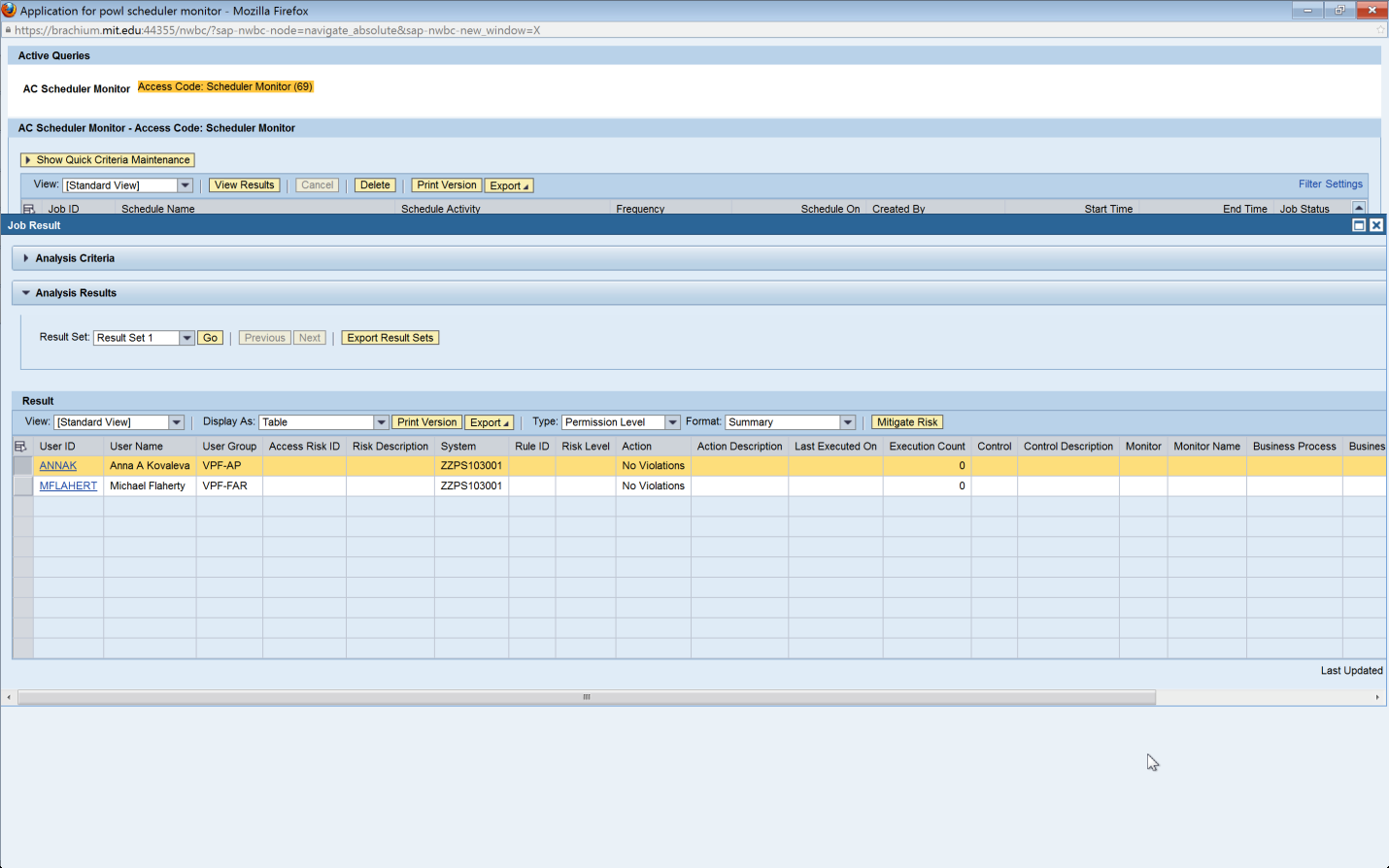 2Scroll to the right side of the report and click on the ‘Settings’ link on the top right of the report.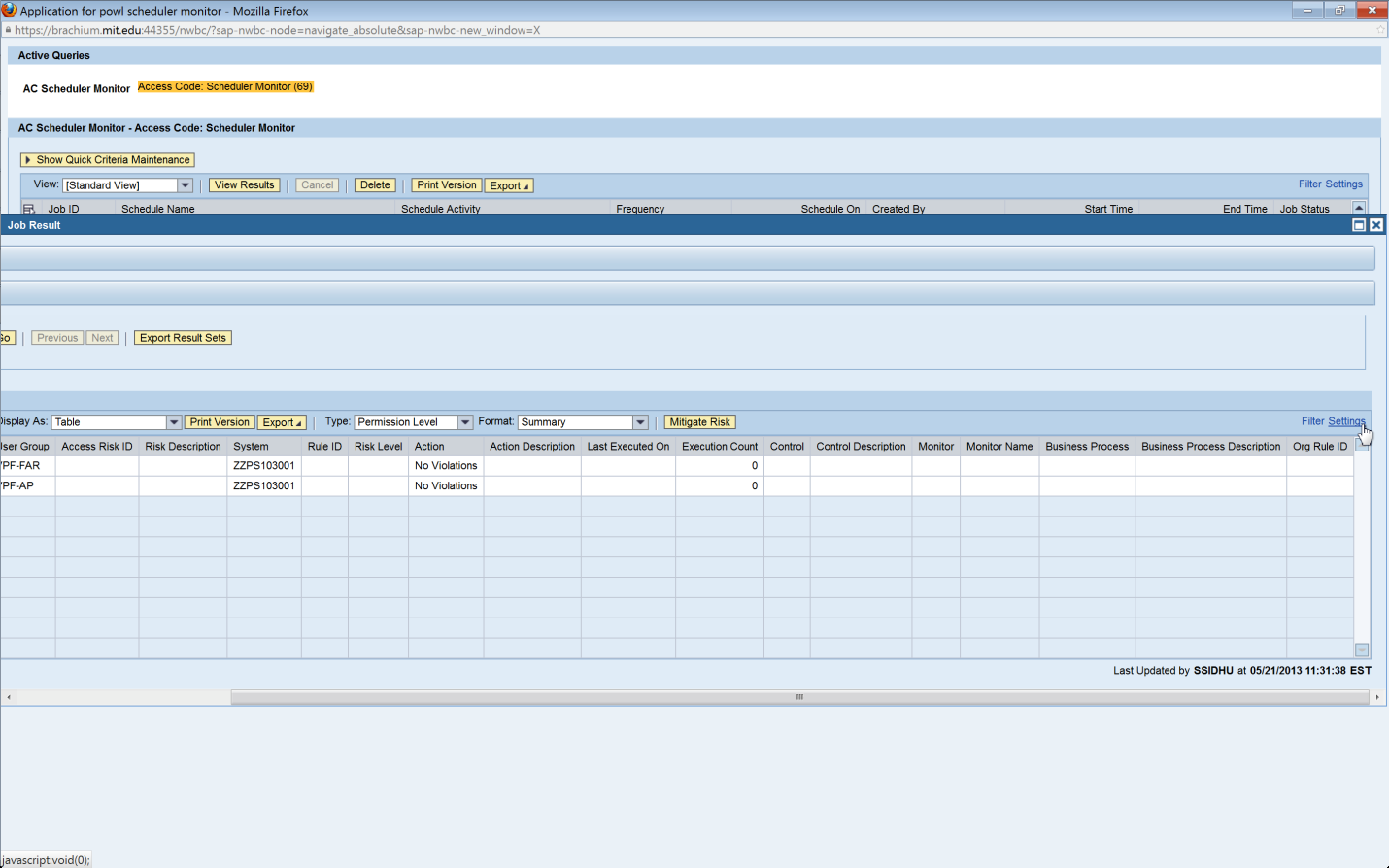 3A ‘Settings’ window will appear where different view settings can be defined.Click on the ‘Column Selection’ tab to add/remove columns to/from the report.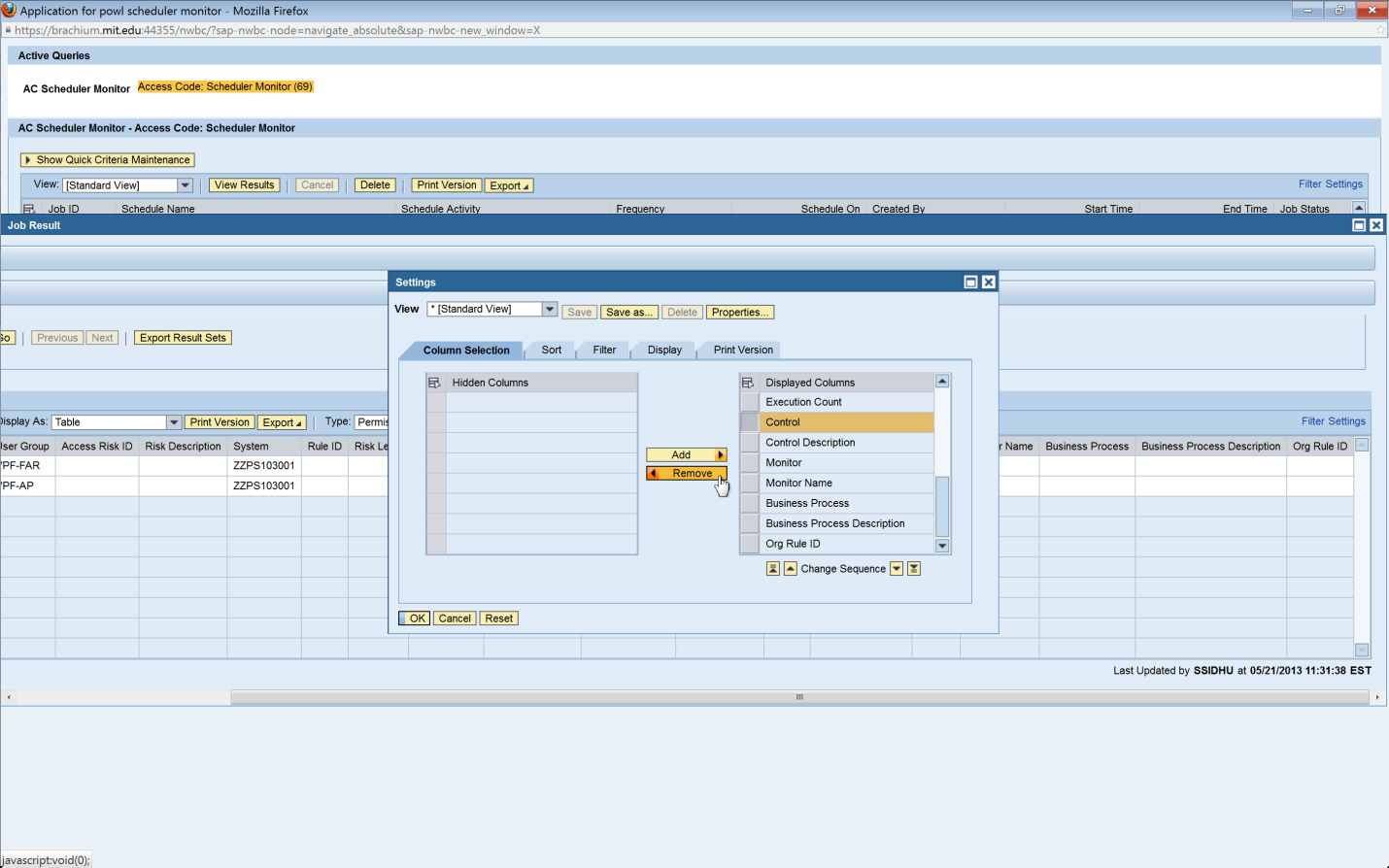 4Use the icons below the ‘Displayed Columns’ list to change the order in which columns are displayed.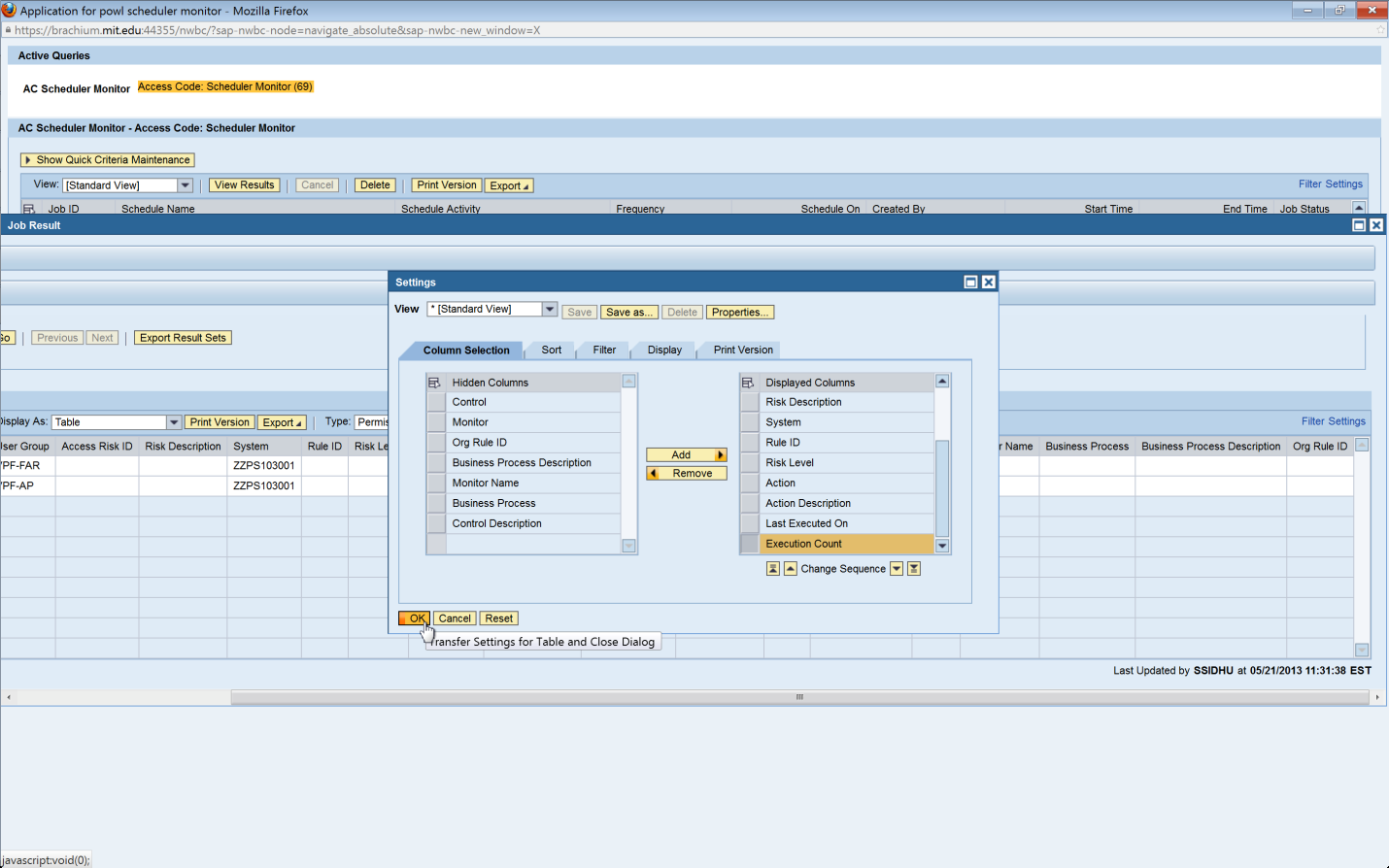 5Click on the ‘Sort’ tab to define which columns in the report should be sorted, and how they should be sorted.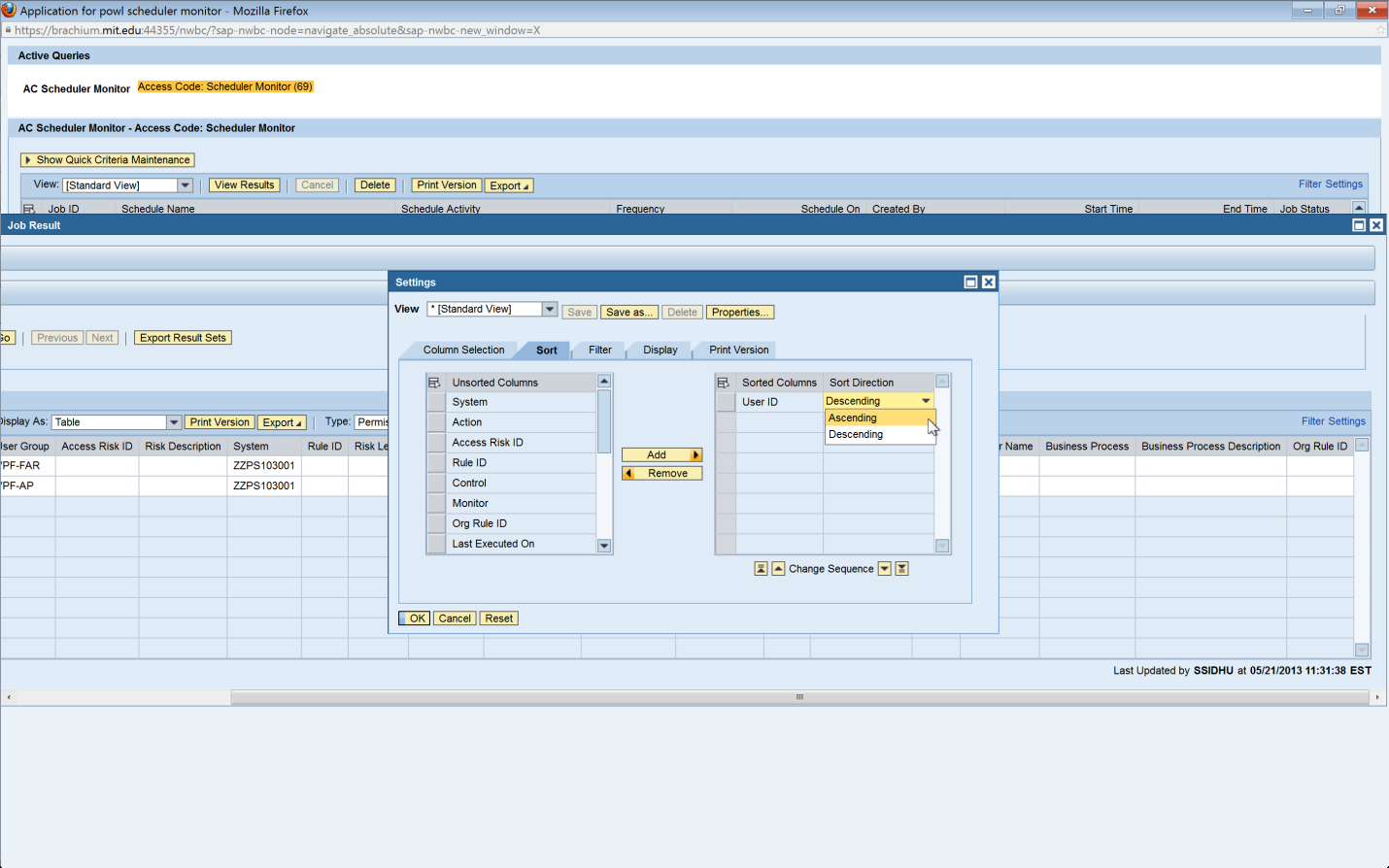 6Click on the ‘Filter’ tab to define any columns that should be filtered.Click on the ‘Filter Column’ drop down and select a column.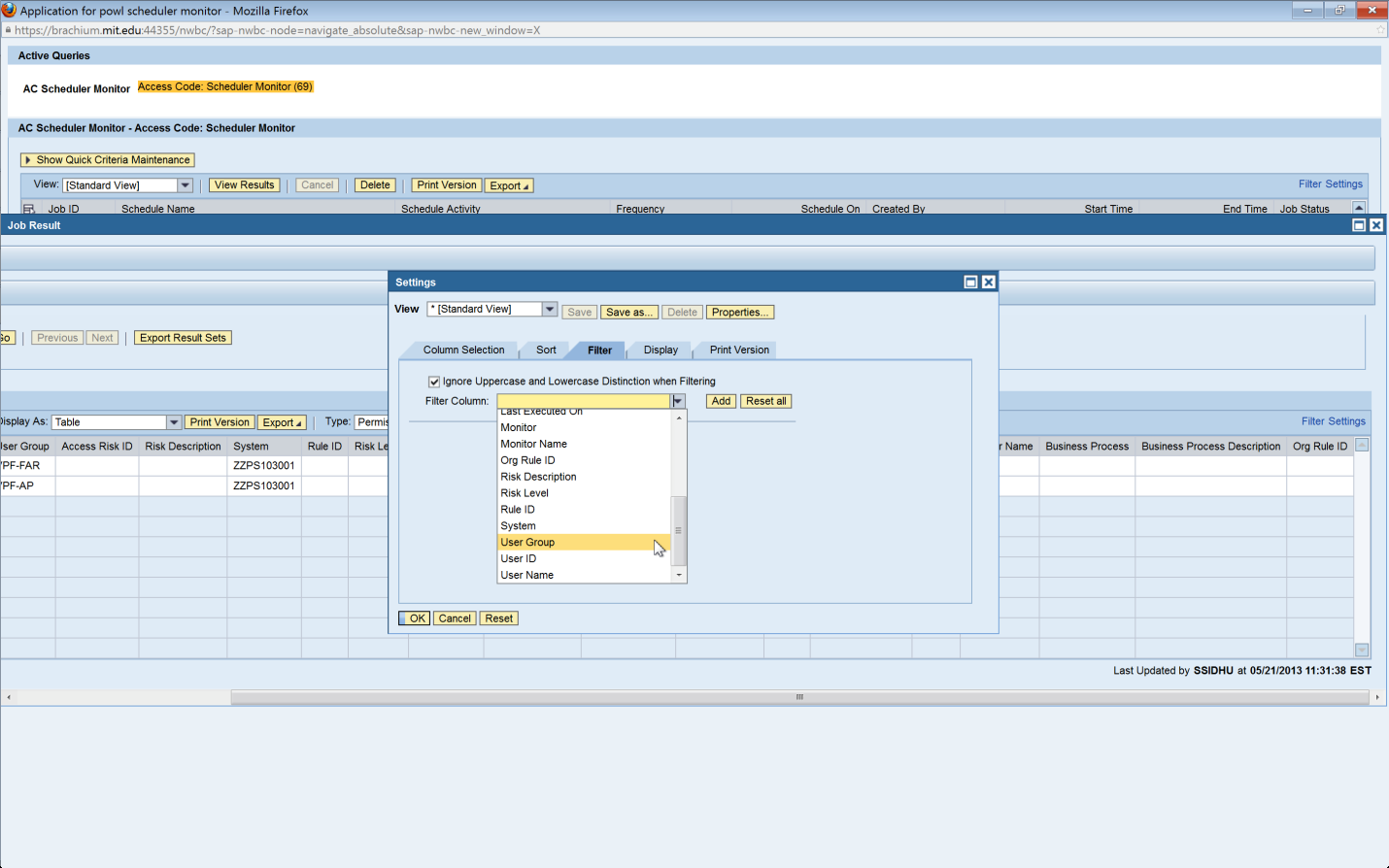 7Once the column is selected, click on ‘Add’.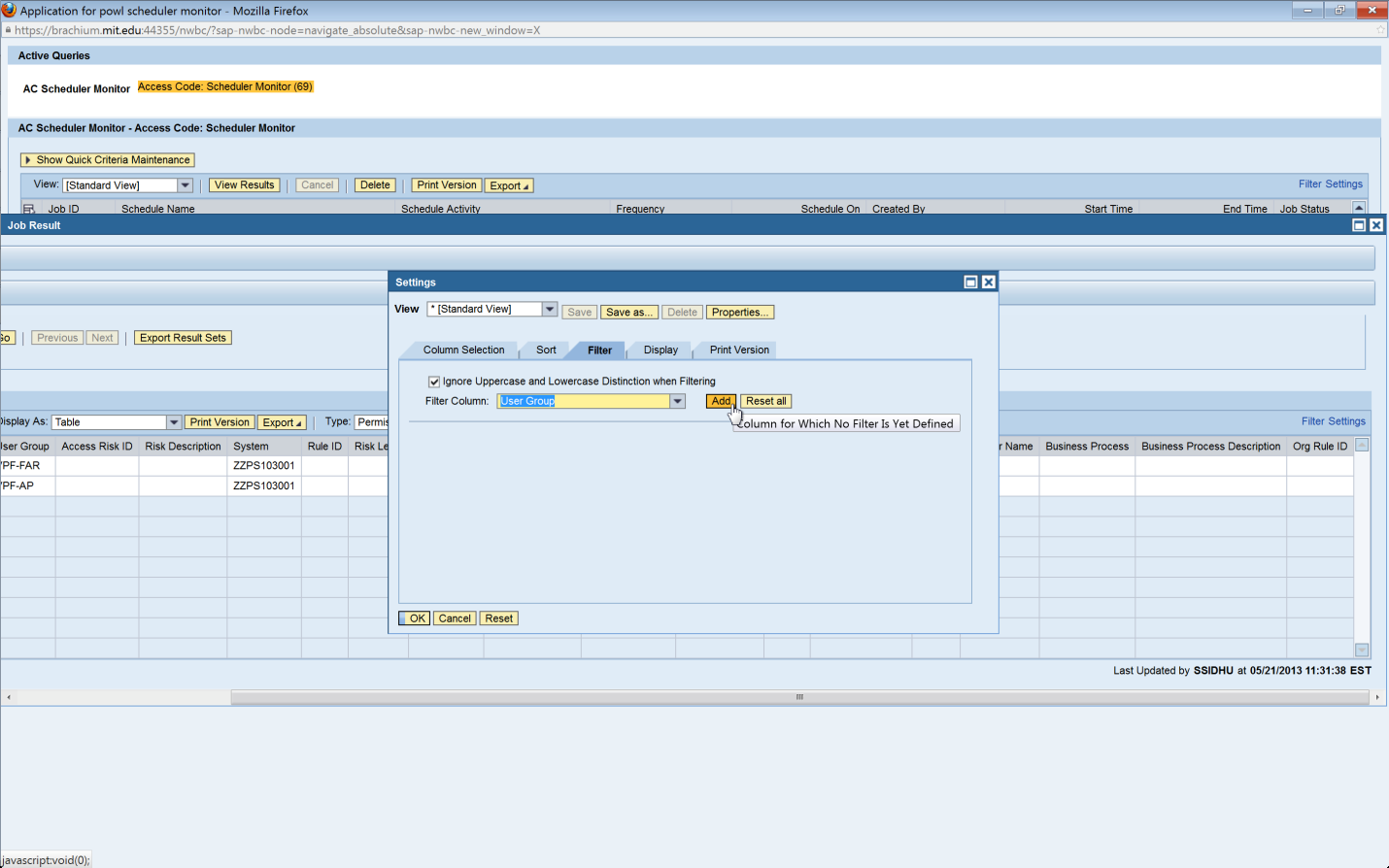 8For the column that was added, in this case, ‘User Group’, enter the filter that should be used. In this example, ‘VPF*’ is entered to restrict the report to user groups that begin with ‘VPF’.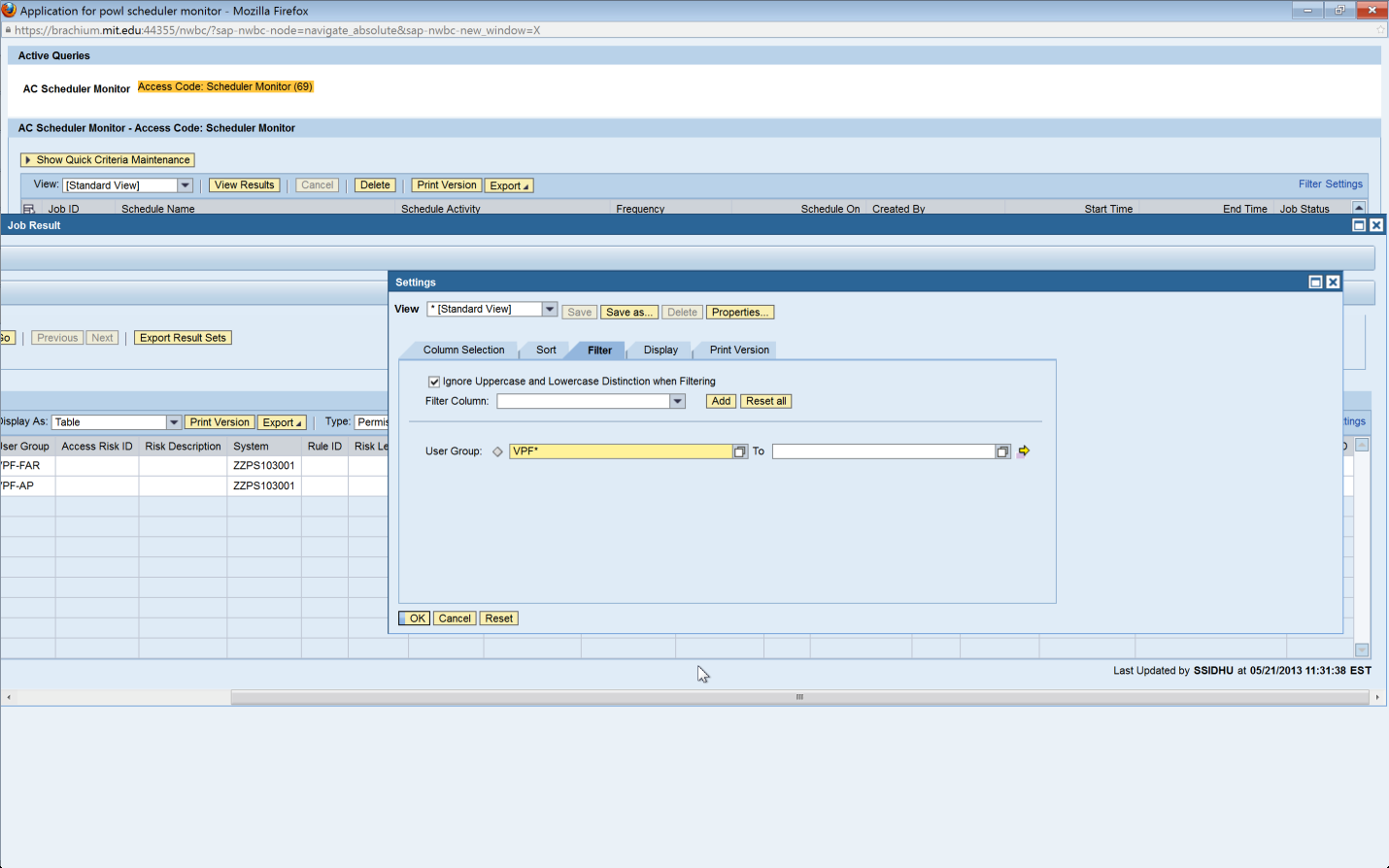 9Click on the ‘Display’ tab to change the table display settings for the report.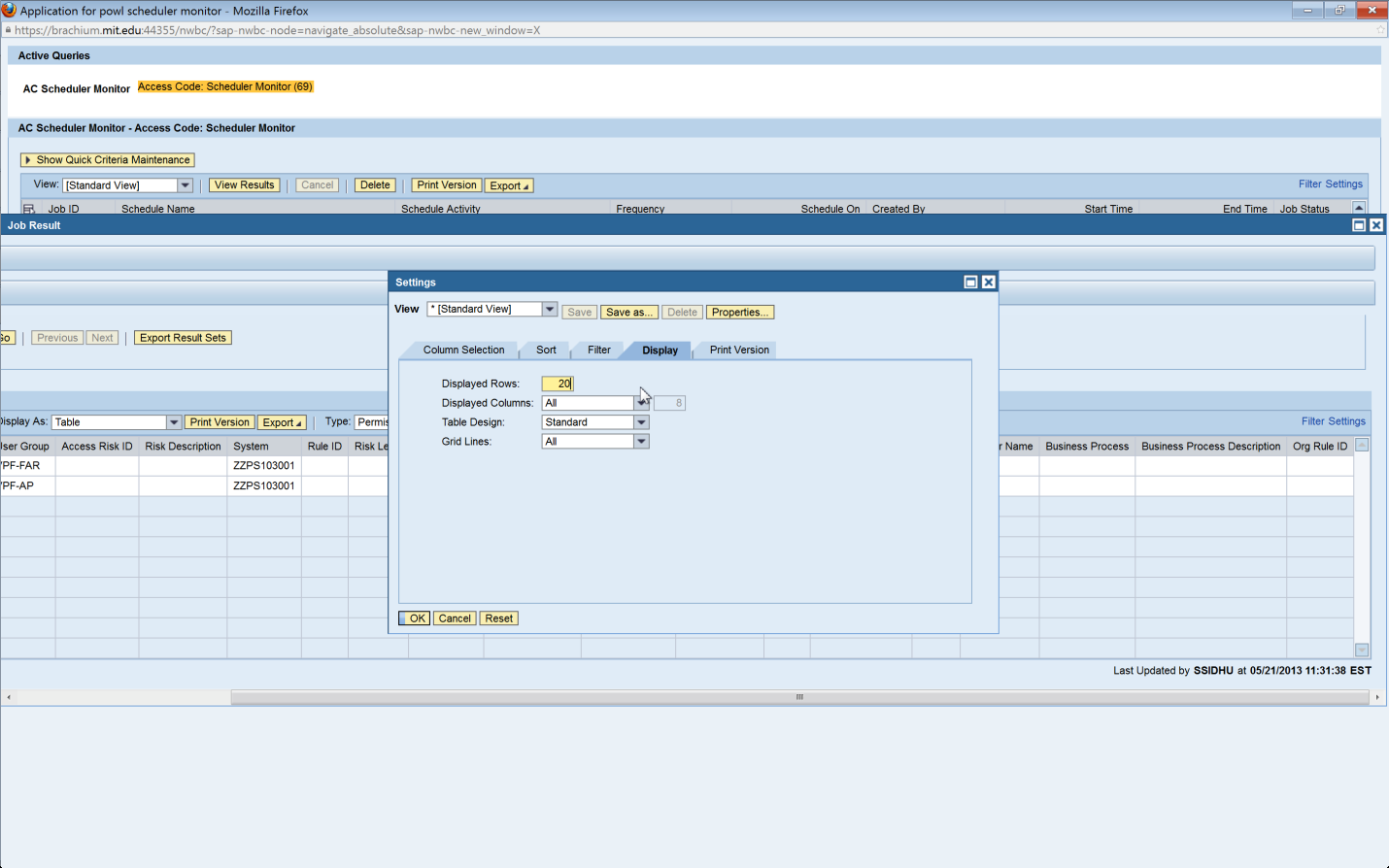 10To save the settings as a view variant, click on the ‘Save as…’ button.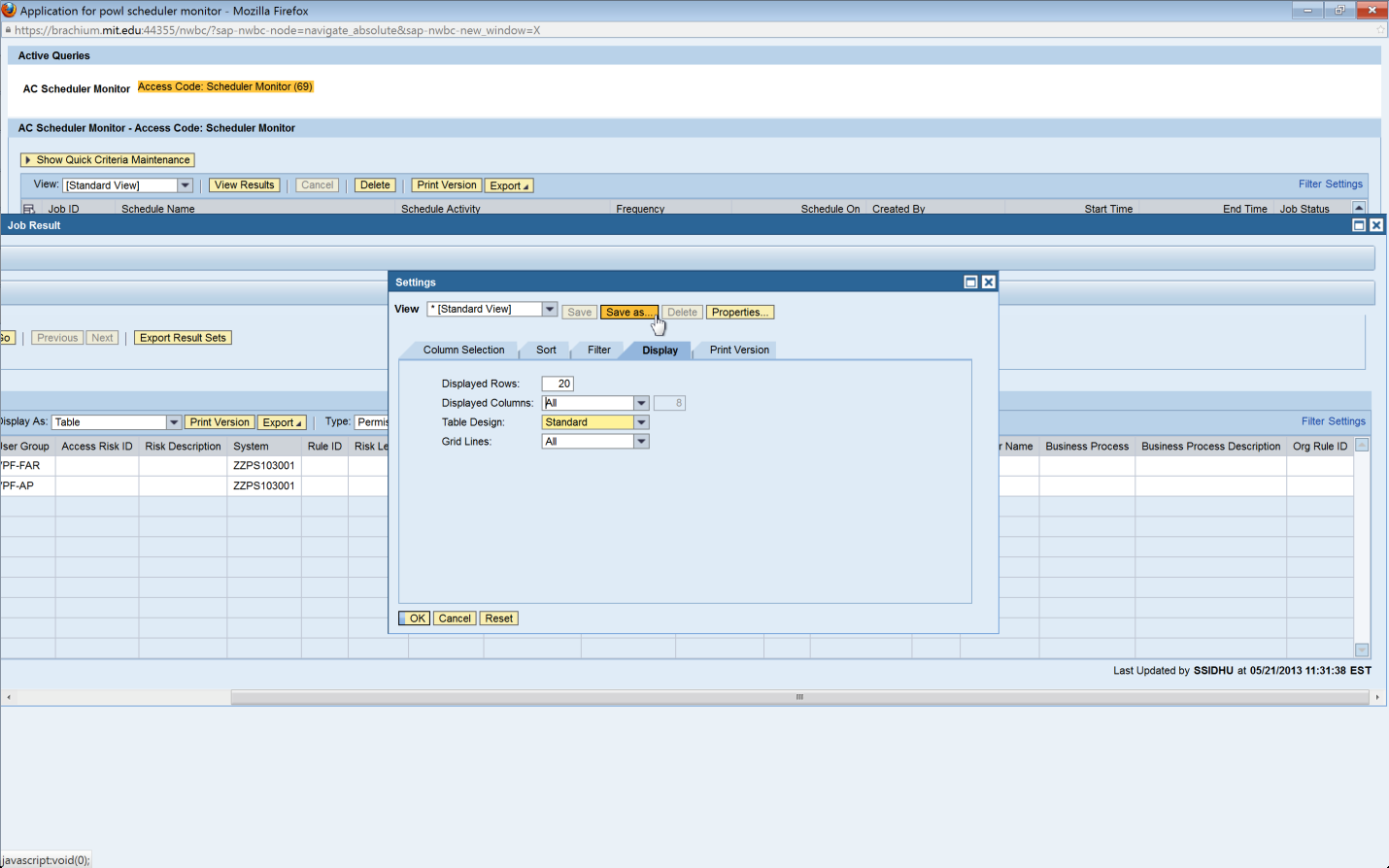 11Enter a name for the view variant in the ‘Description’ field. In this case, ‘NEW_DISPLAY’ is entered.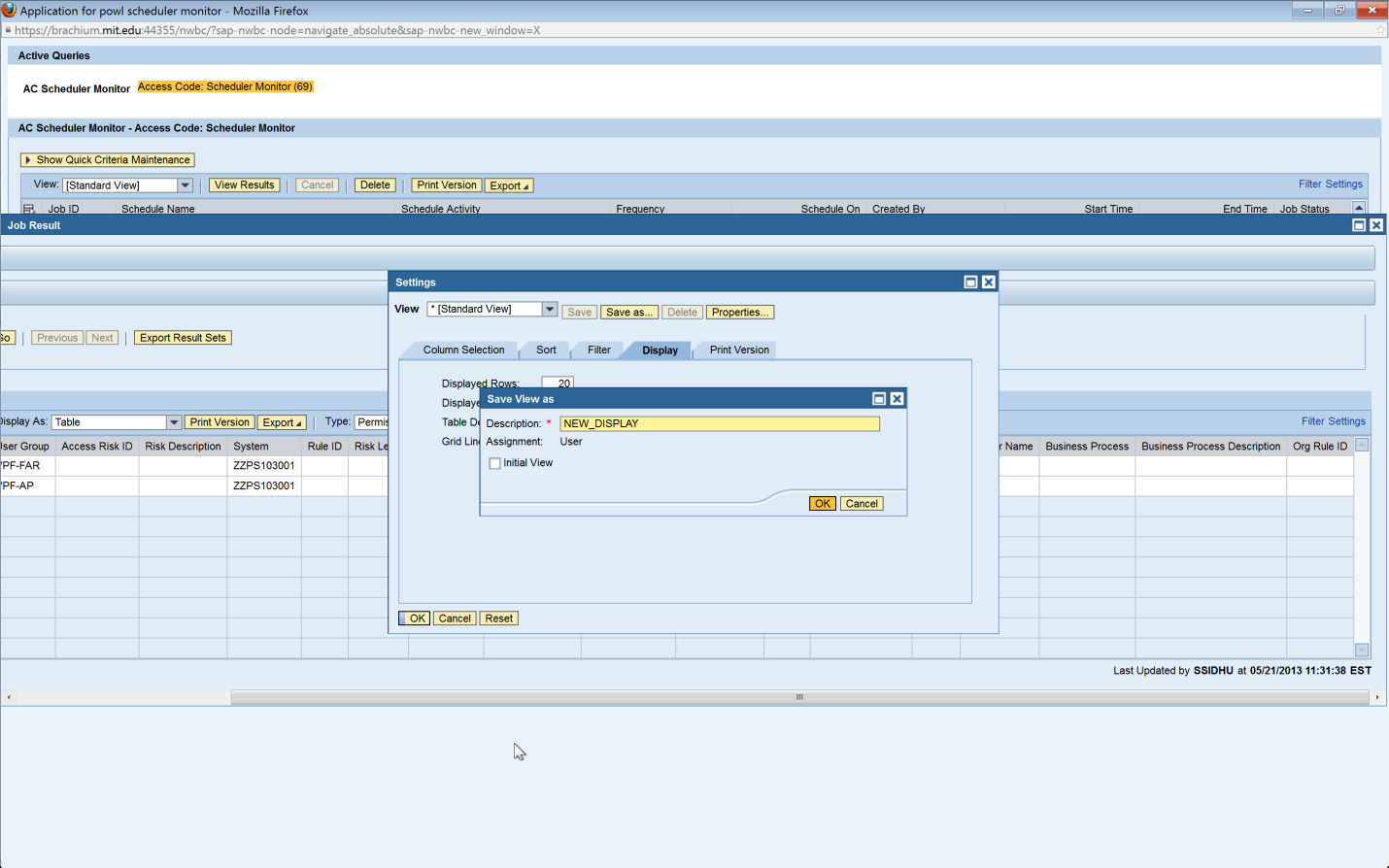 12To make the new view variant the default initial view for the report, check the ‘Initial View’ box.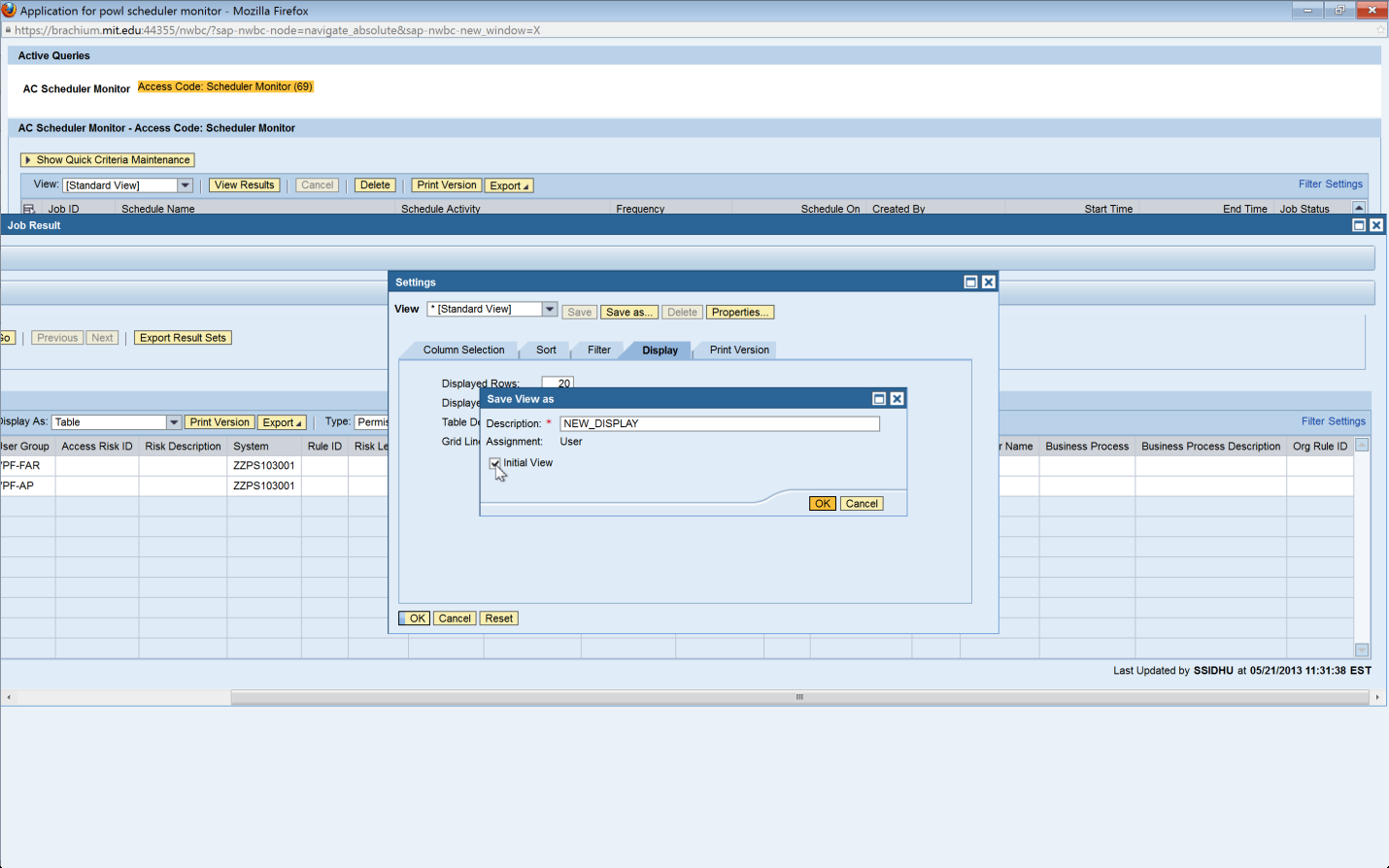 13Click on ‘OK’ to save.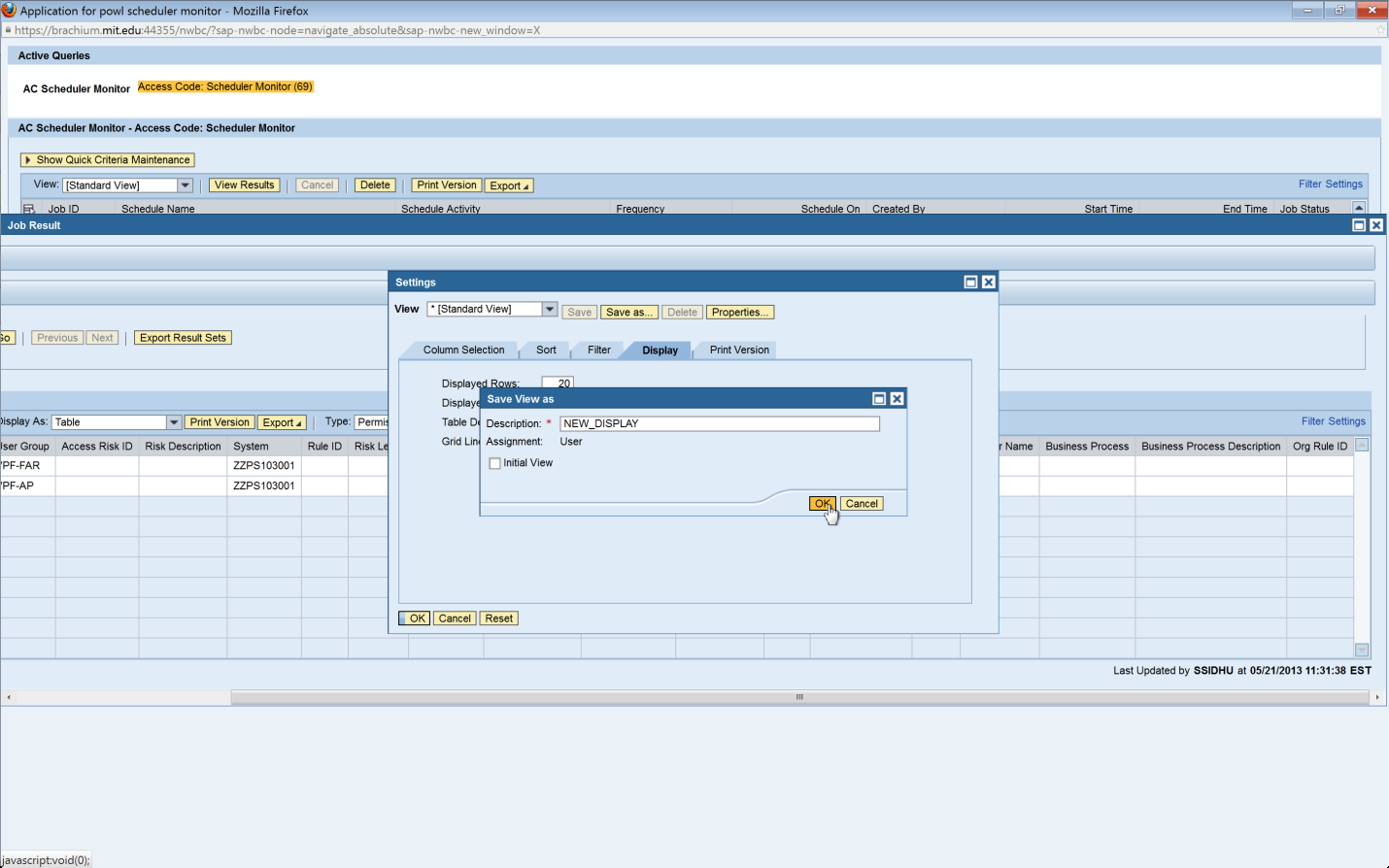 14A message will appear to confirm the view settings have been saved.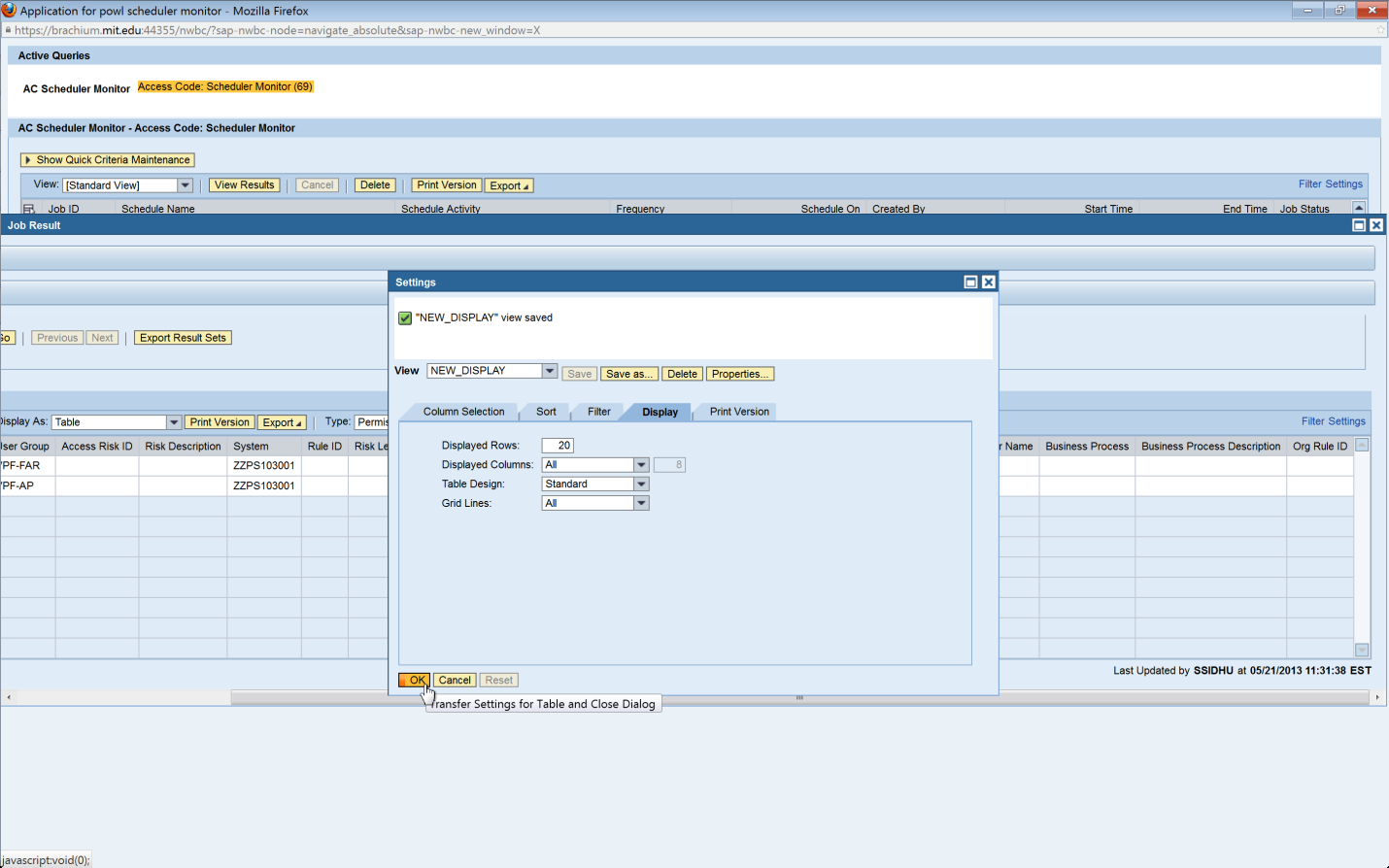 15The next time the report is run, it will default to the view that was defined and set as the ‘Initial View’.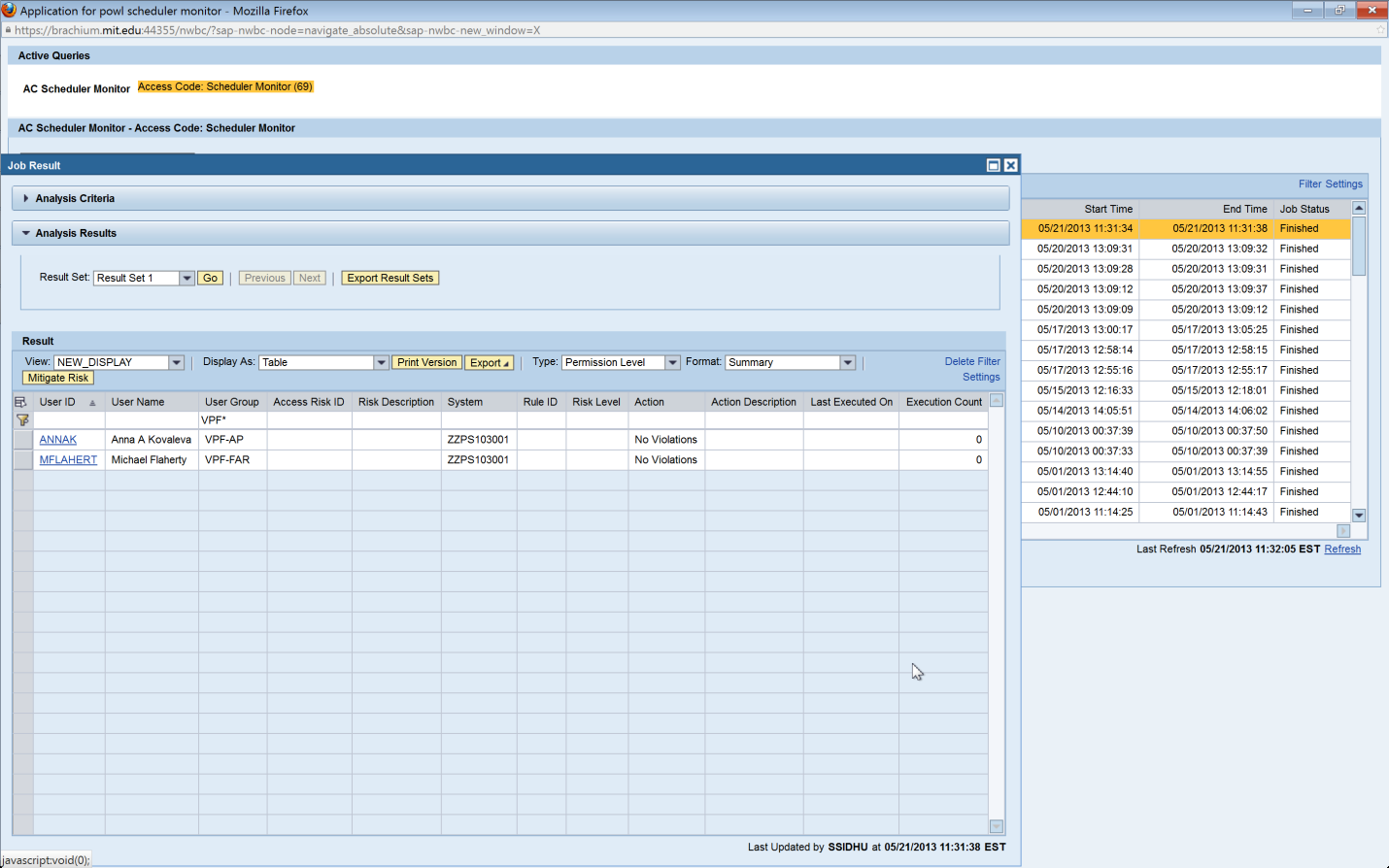 